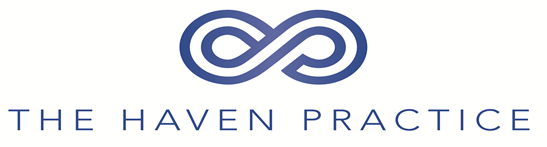 Patient Online Access                                                                                                   Important Information Before You Allow Proxy Access to others here Are Some Other Things to Consider.Although the chances of any of these things happening are very small, you will be asked that you have read and understood the following before you are given login details.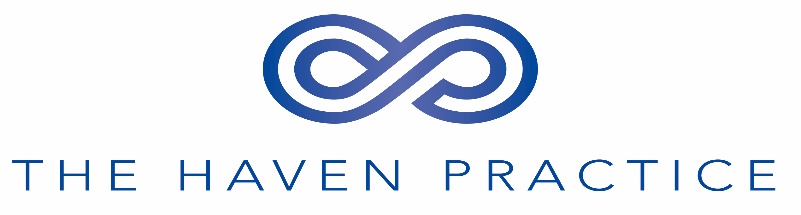 Patient Online Registration FormProxy Access for All Adults Aged 16+The Patient Proxy Access Details (The person seeking proxy access)I give permission access to the following Online Services (Tick All That Apply): to my Representatives:Practice to give the following person: _______________________________________________________Proxy Access to the Online Services as indicated on this Consent Form.For Proxy Access User: For Practice Use OnlyInformation for Those with PROXY AccessRemind proxy that the patient’s GP might need to discuss this application further with either the patient, or the proxy, or bothAdvise that the practice will contact the proxy to collect registration details if proxy is not already registered for online access, or the proxy might be emailed the details directlyOtherwise, proxy access will be automatically activated once GP has approved applicationOnce the Form Has Been Completed It Should be Scanned & Filed to the Patient’s Record.Date of Document: May 2023 Version: 2.0Source:  NHS Sussex/Access to Medical Records Toolkit /SCW GP Forgotten HistoryThere may be something you have forgotten about in your record that you might not want to share. Abnormal Results or Bad NewsIf your GP has given you access to test results or letters, they may see something that they find upsetting to you. This may occur before you have spoken to your doctor or while the surgery is closed and you cannot contact them. Choosing To Share Your Information With SomeoneIt’s up to you whether or not you share your information with others – perhaps family members or carers. It’s your choice, but also your responsibility to keep the information safe and secure.  If you share your password rather than giving proxy access with other family members this will allow them to see what has been written into your record. CoercionIf you think you may be pressured into revealing details from your patient record to someone else against your will, it is best that you do not allow for access at this time.Misunderstood InformationYour medical record is designed to be used by clinical professionals to ensure that you receive the best possible care.  Some of the information within your medical record may be highly technical, written by specialists and not easily understood. If you require further clarification, please contact the surgery for a clearer explanation. Information About Someone ElseIf you spot something in the record that is not about you or notice any other errors, please log out of the system immediately and contact the practice as soon as possible.Proxy AccessYou may allow access to family members or carers and more than one person to your medical record.SurnameFirst NameDate of BirthAddressPostcodeEmail AddressTelephone NumberMobile NumberOnline AccessAre you registered for GP Online Services?Yes      No If no you will need to register for online access so that we can link your accountIf no you will need to register for online access so that we can link your accountIf no you will need to register for online access so that we can link your accountIf no you will need to register for online access so that we can link your accountSurnameFirst NameDate of BirthAddressPostcodeEmail AddressTelephone NumberMobile NumberRelationship to the PatientOnline Booking AppointmentsOnline Prescription Management & Requesting Repeat PrescriptionsOnline Access to Consultations & Documents and Full RecordI reserve the right to reverse any decision I make in granting Proxy Access at any time.I understand the risks of allowing someone else to have access to my health records.I have read and understand the information leaflet provided by the practice.This box will be used if it is decided that you are unable to give your consent tosomeone having access to your records.You do not need to write anything here, the person making that decision will use it torecord the reasons why This box will be used if it is decided that you are unable to give your consent tosomeone having access to your records.You do not need to write anything here, the person making that decision will use it torecord the reasons why Signature of Patient/X: Date:I understand that I can Request Information & Educational Resources from my GP PracticeI understand my responsibility for safeguarding sensitive medical informationI have read and understood the information on this form and agree that I will treat the patient information as confidentialI will be responsible for the security of the information that I see or downloadI will contact the practice as soon as possible if I suspect that the account has been accessed by someone without my/our agreementIf I see information in the record that is not about the patient, or is inaccurate, I will contact the practice as soon as possible.Signature/s of Representative:Date:Patient NHS Number:  Patient IDPatient NHS Number:  Patient IDPatient NHS Number:  Patient IDIdentity Verified By (Initials)Date:Method UsedVouching □Vouching with Information In Record □
Photo ID and proof of residence □Documentary Evidence ProvidedDocumentary Evidence ProvidedAuthorised By:Authorised By:Date:Date Account Created & Credentials Emailed/Given:Date Account Created & Credentials Emailed/Given:Date Account Created & Credentials Emailed/Given:Level of Record Access Disabled / Enabled (Please Circle)If Disabled, Please SpecifyLevel of Record Access Disabled / Enabled (Please Circle)If Disabled, Please SpecifyNotes /Explanation:Proxy IDProxy IDProxy IDIdentity Verified By (Initials)Date:Method UsedVouching □Vouching with Information In Record □
Photo ID and proof of residence □Documentary Evidence ProvidedDocumentary Evidence ProvidedAuthorised By:Authorised By:Date:Date Account Created & Credentials Emailed/Given:Date Account Created & Credentials Emailed/Given:Date Account Created & Credentials Emailed/Given:Level of Record Access Disabled / Enabled (Please Circle)If Disabled, Please SpecifyLevel of Record Access Disabled / Enabled (Please Circle)If Disabled, Please SpecifyNotes /Explanation: